	Aktuellt nr13-14 2020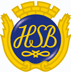 Bostadsrättsföreningen Måran 2, Västra Nobelgatan 4, 703 55  ÖrebroInformation från styrelsen.Fastighetsförvaltning, sophantering, säkerhetsdörrarArbete pågår, styrelsen återkommer med mer information då det är aktuellt. Värmekostnader garagetStyrelsen undersöker möjligheterna att installera en separat mätare i garaget. Riktlinjer för Måran 2 Styrelsen har fastställt nya riktlinjer för Måran 2. Dessa kommer att publiceras på föreningens nya hemsida, se nedan.  Om medlem inte har tillgång till internet, lägg en lapp med namn och adress i expeditionens brevinkast så delar vi ut en papperskopia. Ny hemsida. Styrelsen har skapat en hemsida för föreningen. Grundtanken är att hemsidan kommer att bli styrelsens främsta kommunikationskanal samt informationskälla för medlemmarna. Vi kommer givetvis att säkerställa att även medlemmar som ej har tillgång till Internet kommer att få tillgång till nödvändig information. Sidan är fortfarande under uppbyggnad men kommer att successivt utökas med mer information. Webbsidan har följande adress: https://www.hsb.se/malardalarna/brf/Maran-2/De nya hissarnaRenoveringen av hissarna fortgår enligt plan. Styrelsen har beställt extra städ av trapphusen och renoverade hissar. SopsorteringPå förekommen anledning vill styrelsen informera medlemmarna om att kartonger, plast, glas mm ska placeras i aktuella kärl. Det är inte tillåtet att ställa kartonger och dylikt på golvet. Felsorterat material innebär att föreningen får onödiga extrakostnader för sophanteringen. Intresseanmälan VicevärdStyrelsen har beslutat att undersöka om någon medlem har intresse av att vara vicevärd vid Måran 2. Vicevärden utgör länken mellan styrelsen och medlemmarna och kommer att arbeta på uppdrag av styrelsen. Vicevärden erhåller arvode. Vi ser gärna att uppdraget delas mellan flera medlemmar. Vid intresse och frågor kontakta Anna Elvkull/Göran Lundh. Kontakt med styrelsen och ExpeditionenStyrelsen påminner om att  kontakt med styrelsen i första hand tas genom maran2orebro@outlook.com alt lapp i expeditionens brevinkast.Expeditionen är bemannad måndagar mellan kl 17-18, jämna veckor. Välkomna!Nästa styrelsemöte		 	Måran-hälsningar!14 december – 20			Styrelsen		